חוזר שכר לימוד לשנה"ל תשפ"ב - שנה א'בחוגים: גיל הרך, חינוך מיוחד, משאבי למידה, תנ"ך מחשבת ישראלמילגות:מילגה של המכללה:סטודנטית הלומדת בחוגים הנ"ל  - מקבלת מילגה בסך 5,150 ₪ בשנה א'.
שכר לימוד:גובה שכר הלימוד  לשנה א' הינו 5,150 ₪  צמוד למדד 04/2021 לאחר קיזוז המילגה בסך 5,150 ₪ הנ"לשירותים נלווים: כל סטודנטית חייבת לשלם עבור שירותים נלווים: שמירה, ביטוח תאונות, שימוש בספריה ובחדרי מחשבים ועוד, סך 955 ₪ צמוד למדד  04/2021.התשלום הזה מחויב בכל אחת משנות לימודיה במכללה.מעונות – מיועד לסטודנטיות הגרות מחוץ לירושלים בלבד!דירה בתעריף 1:    4 בנות בחדר - 16 בנות בדירה.סטודנטיות בשנה א' מקבלות דירה זו בחינם. (על בסיס מקום פנוי – כל הקודמת זוכה)דירה בתעריף 3:    2 בנות בחדר = 6,000 ₪תלמידות חו"ל יכולות להירשם לדירות בתעריף 3 בלבד.תעודת בגרות חובהיש להמציא את תעודת הבגרות  עד י"ד חשוון תשפ"ב 20/10/21  לאחר תאריך זה לא נוכל לאפשר את המשך לימודיך במכללה.אישור רפואי חובהיש להמציא את האישור הרפואי לפני תחילת הלימודים. אין אפשרות להתחיל את הלימודים ללא אישור רפואי!אפשרויות התשלום:באמצעות הרשאה לחיוב חשבון שתיגבה ב-20 לכל חודש ב-10 תשלומים החל מ- 20/8/2021 ועד 20/5/2022הקמת ההרשאה נעשית דרך הבנק: בסניף, בטלפון, באתר האינטרנט או במסוף האוטומטי לקבלת שירותי בנקאות (ATM) מחוץ לסניףקוד המוסד של מכללה ירושלים הוא 29360בהעברה בנקאית / צ'ק מזומןכתב התחייבות:מצ"ב. יש למלא ולחתום על כתב ההתחייבות ולצרף לתשלום.בהצלחה רבה,מדור שכר לימוד מומלץ לפנות אלינו באמצעות הדוא"ל chani@michlalah.edu קבלת קהל: חדר 307 בנין הלימודים הראשי בימים א'-ד' בין השעות 13:30 - 8:00 מענה טלפוני: 02-6750921 בימים א'-ד'  בין השעות 11:30 - 9:30 פקס: 02-6750709כתב התחייבות לשכר לימוד לשנה"ל תשפ"ב        	(חוזר שכ"ל מספר 2)בחוגים: גיל הרך, חינוך מיוחד, משאבי למידה, תנ"ך מחשבת ישראלאני החתומה מטה:משפחה _______________ שם פרטי _______________ ת.ז. ______________מצהירה ומתחייבת בזה כדלהלן:לשלם את שכר הלימוד + נלווים לשנה"ל תשפ"ב בסך 6,105 ₪ צמוד למדד 04/2021
סכום זה הוא לאחר ניכוי המילגה של 5,150 ₪ - בשנה א'.   תשלום דמי רישום בסך 250 ₪ (למשלמות בהוראת קבע) – ייגבה בחודש הקרוב  ב – 20 לחודש.  בהרשאה לחיוב חשבון שתיגבה ב-20 לכל חודש ב-10 תשלומים מ- 20/8/2021 עד 20/5/2022בהעברה בנקאית / צ'ק מזומן. יש ליצור קשר עם חני בטלפון: 02-6750921סטודנטיות ששירתו שירות לאומי ומעוניינות לשלם באמצעות הפיקדון של משרד הביטחון,    
 פרטים אצל חני במדור שכ"ל 02-6750921 chani@michlalah.eduידוע לי כי קבלת התואר ב.אד מותנית בתשלום שכר לימוד עבור 4 שנות לימוד (ללא קשר למס' הקורסים או שנות הלימוד בפועל).סטודנטית שמפסיקה את לימודיה במהלך 4 שנות הלימודים, חייבת להחזיר למכללה את המילגות שקיבלה במהלך שנות לימודיה במכללה.בהתאם לתקנות הביטוח הלאומי: המכללה תעביר את פרטי האישיים (שם, מספר זהות ומען) למוסד לביטוח לאומי על מנת לאפשר להם להפנות אלי דרישה לתשלום דמי ביטוח לאומי, מס מקביל ודמי ביטוח בריאות במועד החוקי, וכן להחיל לגבי את התעריף המוזל שנקבע לתלמידים.הפחתת שכר לימוד מטעם משרד החינוך לכלל תלמידי המכללות להוראה:ידוע לי כי ע"פ הנחיות משרד החינוך, סטודנטים הלומדים לתואר ראשון בשנים א' ב' ג' ד' שהם בעלי אזרחות ישראלית, זכאים להפחתה בשכר הלימוד השנתי בגובה של כ- 3,618 ₪ צמוד למדד 4/2021.אני מתחייבת בזה, כי אם לא אהיה זכאית להפחתה מטעם משרד החינוך, או אם מסיבה כל שהיא סכום ההפחתה לא יועבר ממשרד החינוך למכללה עד תום שנת הלימודים תשפ"ב, אעביר את הסכום הנ"ל למכללה תוך 14 יום מדרישת המכללה.נוהל ביטול לימודים:סטודנטית המבקשת להפסיק את לימודיה, חייבת להודיע על כך בכתב. תאריך קבלת ההודעה במדור שכ"ל, הוא הקובע לחישוב יתרת שכר לימוד.סטודנטית שמבטלת לימודים, תחויב לפי מספר החודשים שלמדה +חודש נוסף, לפי חישוב שכ"ל מלא ללא מילגות וללא הפחתה בסך 14,873 ₪ צמוד למדד 4/2021.התאריך הקובע להתחלת החיוב עבור ביטול לימודים הוא כ"ז תשרי תשפ"ב 03/10/2021.דמי רישום אינם מוחזרים.קראתי בעיון את חוזר שכר הלימוד ואת כתב ההתחייבות, ואני מסכימה לכל הנכתב בהם.ולראיה באתי על החתום: תאריך ________________                                  	חתימה _______________הנחיות להקמת הרשאה לחיוב חשבוןלשכר לימודתשלום שכר הלימוד מתבצע באמצעות הרשאה לחיוב חשבון שתיגבה ב-20 לכל חודש       ב-10 תשלומים בכל שנת לימודים.הקמת ההרשאה נעשית דרך הבנק: בסניף, בטלפון, באתר האינטרנט או במסוף האוטומטי    
לקבלת שירותי בנקאות (ATM) מחוץ לסניף.קוד המוסד של מכללה ירושלים הוא 29360. חובה לסמן בטופס ההרשאה את הסעיף "הרשאה כללית שאינה כוללת הגבלות".המכללה רשאית לגבות שכר לימוד במשך כל זמן לימודי הסטודנט/ית במכללה, ע"פ כתב      
ההתחייבות עליו חתם/מה הסטודנט/ית.הרשאה שלא תכובד ע"י הבנק תחייב את הסטודנט/ית בתשלום 30 ₪  עבור הוצאות הבנק והמכללה. הרשאה שלא תכובד ע"י הבנק 3 פעמים - תבוטל. והסטודנט/ית יחויב/תחויב לשלם את יתרת הסכום בתשלום אחד.את אישור הבנק על הקמת ההרשאה יש לשלוח למדור שכר לימודבמייל sachar@michlalah.eduאו בפקס 02-6750709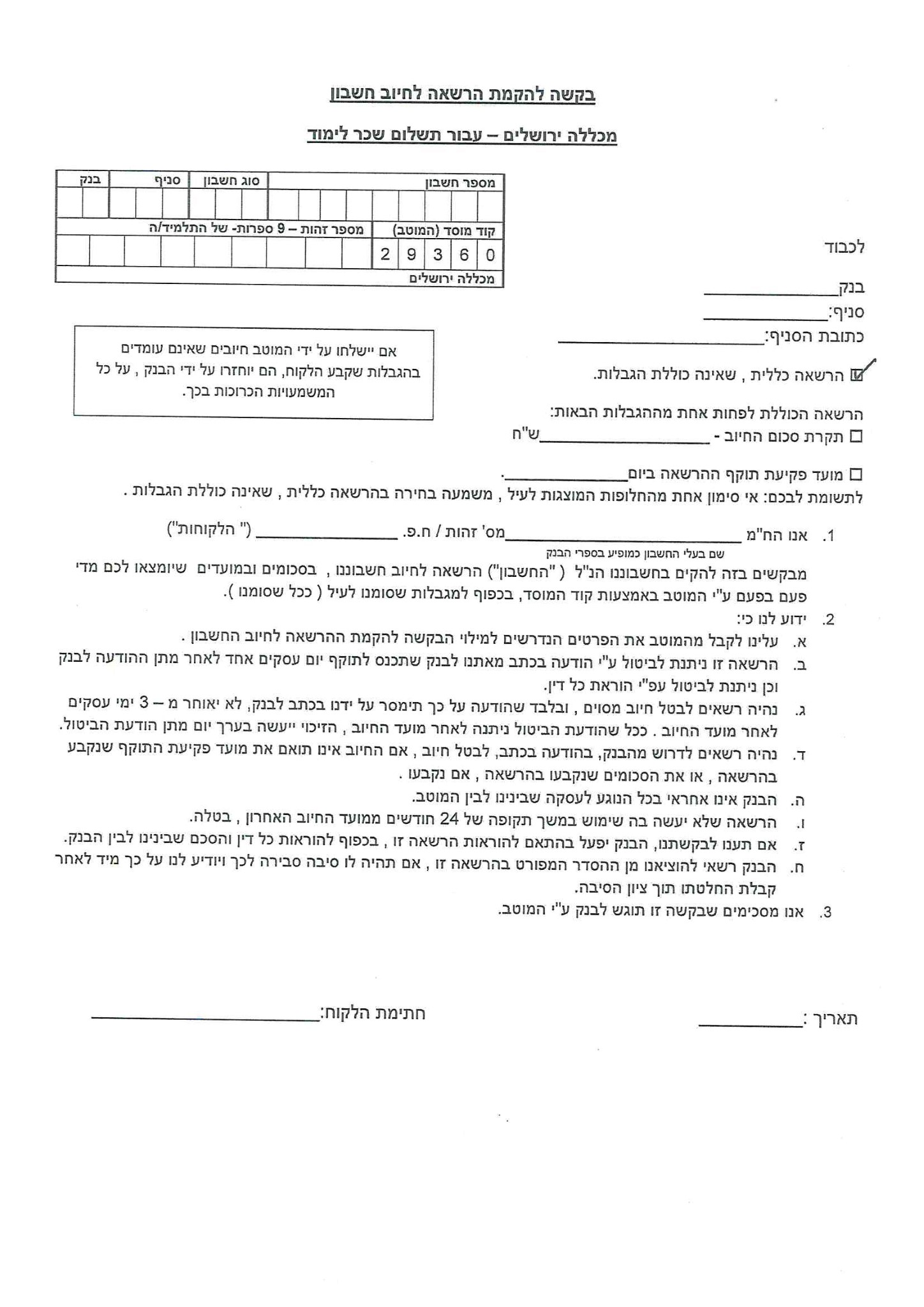 